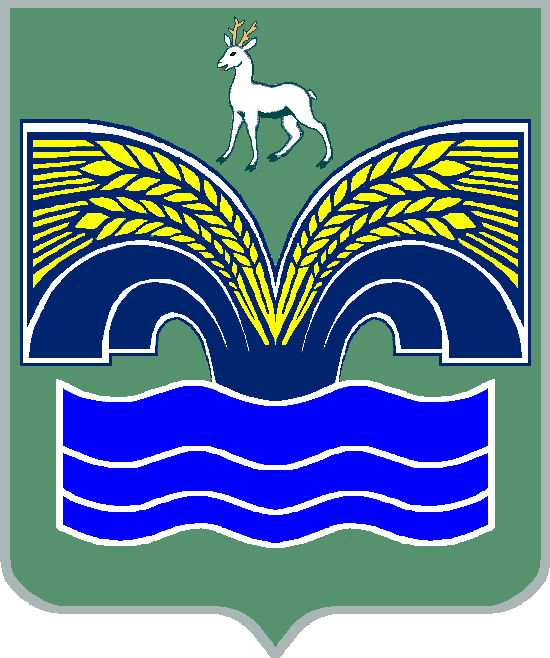                                          АДМИНИСТРАЦИЯСЕЛЬСКОГО ПОСЕЛЕНИЯ БОЛЬШАЯ РАКОВКА МУНИЦИПАЛЬНОГО РАЙОНА КРАСНОЯРСКИЙ                                    САМАРСКОЙ ОБЛАСТИ                                           ПОСТАНОВЛЕНИЕ                                    от  29 мая 2018 года  №  19Об утверждении Плана  мероприятий по противодействию коррупции в администрации сельского поселения Большая Раковка  на 2018-2019 годы   В целях совершенствования и реализации системы мер по противодействию коррупции, руководствуясь Федеральным законом от 25 декабря 2008 года № 273-ФЗ «О противодействии коррупции», Национальной стратегией противодействия коррупции, утвержденной Указом Президента Российской Федерации от 13 апреля 2010 года № 460, Указом Президента Российской Федерации от 01 апреля 2016 года № 147 «О Национальном плане противодействия коррупции на 2016 - 2017 годы», Законом Самарской области от 10.03.2009 № 23-ГД «О противодействии коррупции в Самарской области», Администрация сельского поселения Большая Раковка муниципального района Красноярский Самарской области  ПОСТАНОВЛЯЕТ:Утвердить План мероприятий по противодействию коррупции в Администрации сельского поселения Большая Раковка муниципального района Красноярский Самарской области на 2018-2019 годы (Приложение №1).Контроль  за  выполнением настоящего Постановления оставляю за собой.Опубликовать настоящее постановление в газете «Красноярский вестник» и разместить на официальном сайте администрации сельского поселения Большая  Раковка  муниципального района Красноярский Самарской области.Настоящее постановление вступает в силу со дня его официального опубликования в газете «Красноярский вестник».Глава сельского поселения Большая Раковкамуниципального района КрасноярскийСамарской области						               И.П. Антропов                                                                                                                                                            Приложение № 1                                                                        Утвержден                                                                            постановлением администрации                                                                            сельского поселения Большая Раковка                                                                          муниципального района Красноярский                                                                           Самарской области                                                                      № 19 от 29.05.2018 годаПлан по противодействию коррупции в администрации  сельского поселения Большая Раковка муниципального района Красноярский Самарской области  на 2018-2019 годы N  
п/пN  
п/пНаименование мероприятияОжидаемый результатСрок    
исполнения   
мероприятия 11Разработка проектов муниципальных правовых актов по противодействию коррупции  Соответствие муниципальных правовых актов в области противодействия  коррупции  действующему законодательству2018-201922Проведение антикоррупционной экспертизы муниципальных правовых актов и проектов муниципальных правовых актов Отсутствие коррупциогенных факторов в муниципальных НПА2018-201933Организация рассмотрения вопросов правоприменительной практики в соответствии с пунктом 21 статьи 6 Федерального закона «О противодействии коррупции»Отсутствие решений судов, арбитражных судов о признании недействительными ненормативных правовых актов, незаконными решений и действий (бездействия) ОМС1 раз в квартал2018-201944Обеспечение контроля за осуществлением мер по противодействию коррупции Своевременное выполнение мероприятий плана по противодействию коррупции в администрации поселения 2018-20195Организация и проведение проверок сведений, представленных  в соответствии с Федеральным законом «О муниципальной службе в Российской Федерации» гражданами при поступлении на муниципальную службу, а также  по соблюдению муниципальными служащими ограничений  и запретов, связанных с муниципальной службойОрганизация и проведение проверок сведений, представленных  в соответствии с Федеральным законом «О муниципальной службе в Российской Федерации» гражданами при поступлении на муниципальную службу, а также  по соблюдению муниципальными служащими ограничений  и запретов, связанных с муниципальной службойОтсутствие со стороны муниципальных служащих нарушений ограничений, запретов, связанных с муниципальной службой2018-2019(до 30 апреля)6Обеспечение своевременного представления муниципальными служащими, должности которых определены перечнем,  сведений о доходах, об имуществе и обязательствах имущественного характераОбеспечение своевременного представления муниципальными служащими, должности которых определены перечнем,  сведений о доходах, об имуществе и обязательствах имущественного характераСвоевременное представлениесведений о доходах, об имуществе и обязательствах имущественного характера2018-2019(до 30 апреля)7Обеспечение своевременного представления выборными должностными лицами  сведений о доходах, об имуществе и обязательствах имущественного характераОбеспечение своевременного представления выборными должностными лицами  сведений о доходах, об имуществе и обязательствах имущественного характераСвоевременное представлениесведений о доходах, об имуществе и обязательствах имущественного характера2018-2019(до 31 марта)8Проведение внутреннего мониторинга   полноты и достоверности сведений о доходах,  об имуществе и обязательствах имущественного характера, представляемых муниципальными служащими Проведение внутреннего мониторинга   полноты и достоверности сведений о доходах,  об имуществе и обязательствах имущественного характера, представляемых муниципальными служащими Отсутствие  нарушений ограничений, запретов, связанных с муниципальной службой2018-2019(до 1 июня)9Размещение сведений о доходах,  об имуществе и обязательствах имущественного характера лиц, замещающих муниципальные должности, муниципальных служащих и членов их семей на официальном сайте Размещение сведений о доходах,  об имуществе и обязательствах имущественного характера лиц, замещающих муниципальные должности, муниципальных служащих и членов их семей на официальном сайте Отсутствие  нарушений ограничений, запретов, связанных с муниципальной службой2018-2019(до 14 мая)10Организация заседаний комиссии по соблюдению требований к служебному поведению муниципальных служащих и урегулированию конфликта интересов  (при наличии оснований) Организация заседаний комиссии по соблюдению требований к служебному поведению муниципальных служащих и урегулированию конфликта интересов  (при наличии оснований) Обеспечение соблюдения муниципальными служащими ограничений, запретов, связанных с муниципальной службой2018-201911Анализ жалоб и обращений граждан  о фактах коррупции  в органах местного самоуправления и организация проверок указанных фактовАнализ жалоб и обращений граждан  о фактах коррупции  в органах местного самоуправления и организация проверок указанных фактовСнижение и (или) отсутствие жалоб 2018-2019(4 квартал)1212Информационное освещение антикоррупционной деятельности муниципального образования Информированность населения об антикоррупционной деятельности в поселении 2018-20191313Создание условий для проведения независимыми экспертами, получившими аккредитацию, антикоррупционной экспертизы нормативных правовых актов и их проектов, получению заключений экспертовОтсутствие коррупциогенных факторов в муниципальных НПА2018-20191414Проведение проверок на наличие аффилированности всех лиц, участвующих в осуществлении закупок товаров, работ, услуг для обеспечения муниципальных нужд по базам ЕГРЮЛ и ЕГРИПОтсутствие коррупционных правонарушений при осуществлении закупок товаров, работ, услуг, для обеспечения муниципальных нужд 2018-2019